TESDA-OP-CO-04-F14Rev.No.00-03/08/17COMPETENCY ASSESSORS’ ACCREDITATIONCHECKLIST OF REQUIREMENTSRequirementsLetter of Intent;Accomplished Application Form (with picture, passport size); Picture, one (1) piece, 2” x 2”, white background;Certificate of Employment indicating compliance to the requirements of number of years of work/industry experience or teaching experience as specified in the promulgated Training Regulations;National Certificate Level 2 or higher;Trainers Methodology Certificate (TMC) or Certificate of Competency on Conduct Competency Assessment (TMI-COC2);Certification on Loading  (TESDA-OP-CO-04-F24) attested by the AC Manager, Lead Assessor, and the TESDA Representative that the applicant has assisted in the assessment to at least ten (10) candidates under the supervision of the Lead Assessor;For re-accreditation, Certificate of Attendance on Assessment Calibration for the relevant Qualification; and For re-accreditation, Results of Annual Performance Evaluation (TESDA-OP-CO-05-F37) and Report on  Assessment Proceedings (TESDA-OP-CO-05-F34).TESDA-OP-CO-04-F15Rev. No.00-03/08/17CERTIFICATE OF CONCURENCEI ________(Name)_________,  ___________(Designation/Position)_       of                            ___________  (Name of  Employer/Company)_______________________________Located at   _______________ (Address of Establishment)______________ hereby certify   that   I have   fully   understood   and will  abide  by  the requirements and procedures  under the  Accreditation of Competency Assessor outlined as follows:  Accreditation ProceduresRequirements for AccreditationAccreditation FeeDone this ___day of ______________ in the year ___________.________________________
                  Signature________________________                  	        PositionNoted by:__________________________
           Provincial Director	__________________________
			DateTESDA-OP-CO-04-F16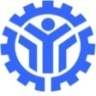 Rev.No.00-03/08/17TECHNICAL EDUCATION AND SKILLS DEVELOPMENT AUTHORITYAddress _____________________Tel. No.______________________APPLICATION FORM	COMPETENCY ASSESSOR’S ACCREDITATIONTESDA-OP-CO-05-F37Rev.No.00-03/08/17Performance Evaluation Instrument*FrequencyFor AC Manager – once a monthFor Candidate - at least 2 candidates per assessment schedule 			TESDA-OP-CO-04-F17  Rev.No.00-03/08/17LETTER OF NOTIFICATION                                                          (Assessor)_________________________		Date__________________________________________________________________________________________Dear Mr. /Ms. __________________:In connection with your application as    competency assessor for (indicate title of qualification), we would like to inform you that:		all your documents are in order the following documents are lacking  (List document (s) to be submitted/completed____________________________________________________________________________Please visit our office on   (indicate date and time)	 for the completion of the other requirements for accreditation. Failure to submit required documents within 48 hours shall imply disinterest.Thank you very much.Very truly yours,_______________________________Provincial DirectorTESDA-OP-CO-04-F18    Rev.No.00-03/08/17ACCREDITATION OF COMPETENCY ASSESSOR TRACKING SHEET									TESDA-OP-CO-05-F34Rev.No.00-03/08/17REPORT ON ASSESSMENT PROCEEDINGS			TESDA-OP-CO-04-F24  Rev.No.00-03/08/17C E R T I F I C A T I O NThis is to certify that _______________________________has assisted in the assessment to at least ________ candidates in_____________________________ under the supervision of the Accredited Competency Assessor on ________________________ at ______________________________.This Certification is being issued in compliance to the requirements for accreditation as competency assessor in accordance with the provisions of the Quality Procedures Manual on   Accreditation of Competency Assessor.Given this ______ day of ________________ 20___ at _____________________________. 			TESDA-OP-CO-04-F25  Rev.No.00-03/08/17NATIONAL LEAD ASSESSORS’ ACCREDITATIONCHECKLIST OF REQUIREMENTSRequirementsResume / Curriculum Vitae;Certification issued by QSO that the Expert Panel Member served as expert in the development of Competency Standards / Competency Assessment Tools;Letter of endorsement from Industry Association or Partner Government Agency; andCertificate of Employment indicating compliance to the requirements of number of years of industry experience as prescribed in the promulgated Training Regulations.SECTORSECTORSECTORSECTORSECTORTITLE OF QUALIFICATION TITLE OF QUALIFICATION TITLE OF QUALIFICATION TITLE OF QUALIFICATION TITLE OF QUALIFICATION TITLE OF QUALIFICATION TITLE OF QUALIFICATION TITLE OF QUALIFICATION TITLE OF QUALIFICATION TITLE OF QUALIFICATION TITLE OF QUALIFICATION TITLE OF QUALIFICATION TITLE OF QUALIFICATION TITLE OF QUALIFICATION TITLE OF QUALIFICATION Last NameLast NameLast NameLast NameLast NameFirst NameFirst NameFirst NameFirst NameFirst NameMIMIMIMIMIComplete  AddressComplete  AddressComplete  AddressComplete  AddressComplete  AddressComplete  AddressComplete  AddressComplete  AddressComplete  AddressComplete  AddressEmail addEmail addEmail addEmail addEmail addEmail addEmail addEmail addDate of Birth(mm/dd/yyyy)Date of Birth(mm/dd/yyyy)Date of Birth(mm/dd/yyyy)Date of Birth(mm/dd/yyyy)Date of Birth(mm/dd/yyyy)Place of BirthPlace of BirthPlace of BirthPlace of BirthPlace of BirthHeight: (m)Height: (m)Height: (m)Height: (m)Height: (m)Height: (m)Height: (m)Height: (m)Weight: (k)Weight: (k)Weight: (k)Weight: (k)Weight: (k)Weight: (k)Employer / Company Employer / Company Employer / Company Employer / Company Employer / Company Tel. NoTel. NoTel. NoTel. NoTel. NoTel. NoTel. NoTel. No Address Address Address Address AddressPosition/DesignationPosition/DesignationPosition/DesignationPosition/DesignationPosition/DesignationNo. of years in the positionNo. of years in the positionNo. of years in the positionNo. of years in the positionNo. of years in the positionNo. of years in the positionNo. of years in the positionNo. of years in the positionNo. of years in the positionNo. of years in the positionNo. of years in industryNo. of years in industryNo. of years in industryNo. of years in industryNo. of years in industryNo. of years in industryNo. of years in industryNo. of years in industryNo. of years in industryNo. of years in industryNo. of years in industryNo. of years in industrySexSexSexCivil StatusCivil StatusCivil Status Contact Number(s) Contact Number(s) Contact Number(s) Contact Number(s) Contact Number(s) Contact Number(s) Contact Number(s) Contact Number(s) Contact Number(s) Contact Number(s) Contact Number(s) Contact Number(s) Contact Number(s) Contact Number(s) Contact Number(s) Contact Number(s) Contact Number(s) Contact Number(s) Contact Number(s) Contact Number(s)Highest EducationalAttainmentHighest EducationalAttainmentHighest EducationalAttainmentHighest EducationalAttainmentHighest EducationalAttainmentHighest EducationalAttainmentHighest EducationalAttainmentHighest EducationalAttainmentHighest EducationalAttainmentHighest EducationalAttainmentHighest EducationalAttainmentHighest EducationalAttainmentHighest EducationalAttainmentHighest EducationalAttainmentEmployment StatusEmployment StatusEmployment StatusEmployment StatusEmployment StatusEmployment StatusEmployment StatusEmployment StatusEmployment StatusEmployment StatusEmployment StatusEmployment StatusEmployment StatusEmployment StatusEmployment StatusEmployment StatusEmployment StatusEmployment StatusEmployment StatusEmployment StatusEmployment StatusMaleMaleSingleSingleTel:Tel:Tel:Tel:Tel:Tel: TVET graduate TVET graduate TVET graduate TVET graduate TVET graduate TVET graduate TVET graduate TVET graduate TVET graduate TVET graduate TVET graduateCasualCasualCasualCasualCasualCasualCasual Permanent Permanent Permanent Permanent Permanent PermanentFemaleFemaleMarriedMarriedMobile phone:Mobile phone:Mobile phone:Mobile phone:Mobile phone:Mobile phone: College level College level College level College level College level College level College level College level College level College level College levelContractualContractualContractualContractualContractualContractualContractual Self-employed Self-employed Self-employed Self-employed Self-employed Self-employedWindow/erWindow/ere-mail :e-mail :e-mail :e-mail :e-mail :e-mail :College graduateCollege graduateCollege graduateCollege graduateCollege graduateCollege graduateCollege graduateCollege graduateCollege graduateCollege graduateCollege graduate Others, pls. specify ___________________ Others, pls. specify ___________________ Others, pls. specify ___________________ Others, pls. specify ___________________ Others, pls. specify ___________________ Others, pls. specify ___________________ Others, pls. specify ___________________ Others, pls. specify ___________________ Others, pls. specify ___________________ Others, pls. specify ___________________ Others, pls. specify ___________________ Others, pls. specify ___________________ Others, pls. specify ___________________ Others, pls. specify ___________________ Others, pls. specify ___________________ Others, pls. specify ___________________ Others, pls. specify ___________________SeparatedSeparated  Fax::  Fax::  Fax::  Fax::  Fax::  Fax::Post graduatePost graduatePost graduatePost graduatePost graduatePost graduatePost graduatePost graduatePost graduatePost graduatePost graduateOthers:Others:Others:Others:Others:Others:Others: ___________Others: ___________Others: ___________Others: ___________Others: ___________Others: ___________Others: ___________Others: ___________Others: ___________Others: ___________Others: ___________Work  Experience   Work  Experience   Work  Experience   Work  Experience   Work  Experience   Work  Experience   Work  Experience   Work  Experience   Work  Experience   Work  Experience   Work  Experience   Work  Experience   Work  Experience   Work  Experience   Work  Experience   Work  Experience   Work  Experience   Work  Experience   Work  Experience   Work  Experience   Work  Experience   Work  Experience   Work  Experience   Work  Experience   Work  Experience   Work  Experience   Work  Experience   Work  Experience   Work  Experience   Work  Experience   Work  Experience   Work  Experience   Work  Experience   Work  Experience   Work  Experience   Work  Experience   Work  Experience   Work  Experience   Work  Experience   Work  Experience   Work  Experience   Work  Experience   Work  Experience   Work  Experience   Work  Experience   Work  Experience   Work  Experience   Work  Experience   Work  Experience   Work  Experience   Work  Experience   Work  Experience   Work  Experience   Work  Experience   Work  Experience   Work  Experience   Work  Experience   Work  Experience   Work  Experience   Work  Experience   Work  Experience   Name of Company/EmployerName of Company/EmployerName of Company/EmployerName of Company/EmployerName of Company/EmployerName of Company/EmployerName of Company/EmployerName of Company/EmployerName of Company/EmployerName of Company/EmployerName of Company/EmployerName of Company/EmployerName of Company/EmployerPositionPositionPositionPositionPositionPositionPositionPositionPositionPositionPositionPositionInclusive DatesInclusive DatesInclusive DatesInclusive DatesInclusive DatesInclusive DatesInclusive DatesInclusive DatesInclusive DatesInclusive DatesInclusive DatesInclusive DatesInclusive DatesInclusive DatesInclusive DatesInclusive DatesNature of JobNature of JobNature of JobNature of JobNature of JobNature of JobNature of JobNature of JobNature of JobNature of JobNature of JobNature of JobNature of JobNature of JobNature of JobNature of JobNature of JobLength of ServiceLength of ServiceLength of Service(For more information, please use  separate sheet)(For more information, please use  separate sheet)(For more information, please use  separate sheet)(For more information, please use  separate sheet)(For more information, please use  separate sheet)(For more information, please use  separate sheet)(For more information, please use  separate sheet)(For more information, please use  separate sheet)(For more information, please use  separate sheet)(For more information, please use  separate sheet)(For more information, please use  separate sheet)(For more information, please use  separate sheet)(For more information, please use  separate sheet)(For more information, please use  separate sheet)(For more information, please use  separate sheet)(For more information, please use  separate sheet)(For more information, please use  separate sheet)(For more information, please use  separate sheet)(For more information, please use  separate sheet)(For more information, please use  separate sheet)(For more information, please use  separate sheet)(For more information, please use  separate sheet)(For more information, please use  separate sheet)(For more information, please use  separate sheet)(For more information, please use  separate sheet)(For more information, please use  separate sheet)(For more information, please use  separate sheet)(For more information, please use  separate sheet)(For more information, please use  separate sheet)(For more information, please use  separate sheet)(For more information, please use  separate sheet)(For more information, please use  separate sheet)(For more information, please use  separate sheet)(For more information, please use  separate sheet)(For more information, please use  separate sheet)(For more information, please use  separate sheet)(For more information, please use  separate sheet)(For more information, please use  separate sheet)(For more information, please use  separate sheet)(For more information, please use  separate sheet)(For more information, please use  separate sheet)(For more information, please use  separate sheet)(For more information, please use  separate sheet)(For more information, please use  separate sheet)(For more information, please use  separate sheet)(For more information, please use  separate sheet)(For more information, please use  separate sheet)(For more information, please use  separate sheet)(For more information, please use  separate sheet)(For more information, please use  separate sheet)(For more information, please use  separate sheet)(For more information, please use  separate sheet)(For more information, please use  separate sheet)(For more information, please use  separate sheet)(For more information, please use  separate sheet)(For more information, please use  separate sheet)(For more information, please use  separate sheet)(For more information, please use  separate sheet)(For more information, please use  separate sheet)(For more information, please use  separate sheet)(For more information, please use  separate sheet)Education and Training  Education and Training  Education and Training  Education and Training  Education and Training  Education and Training  Education and Training  Education and Training  Education and Training  Education and Training  Education and Training  Education and Training  Education and Training  Education and Training  Education and Training  Education and Training  Education and Training  Education and Training  Education and Training  Education and Training  Education and Training  Education and Training  Education and Training  Education and Training  Education and Training  Education and Training  Education and Training  Education and Training  Education and Training  Education and Training  Education and Training  Education and Training  Education and Training  Education and Training  Education and Training  Education and Training  Education and Training  Education and Training  Education and Training  Education and Training  Education and Training  Education and Training  Education and Training  Education and Training  Education and Training  Education and Training  Education and Training  Education and Training  Education and Training  Education and Training  Education and Training  Education and Training  Education and Training  Education and Training  Education and Training  Education and Training  Education and Training  Education and Training  Education and Training  Education and Training  Education and Training  TitleTitleTitleTitleTitleTitleTitleTitleTitleTitleCourseCourseCourseCourseCourseCourseCourseCourseCourseCourseCourseCourseCourseCourseCourseCourseCourseCourseCourseCourseInclusive DatesInclusive DatesInclusive DatesInclusive DatesInclusive DatesInclusive DatesInclusive DatesInclusive DatesInclusive DatesInclusive DatesInclusive DatesInclusive DatesInclusive DatesInclusive DatesInclusive DatesInclusive DatesInclusive DatesInclusive DatesInstitution Institution Institution Institution Institution Institution Institution Institution Institution Institution Institution Institution Institution (For more information, please use  separate sheet)(For more information, please use  separate sheet)(For more information, please use  separate sheet)(For more information, please use  separate sheet)(For more information, please use  separate sheet)(For more information, please use  separate sheet)(For more information, please use  separate sheet)(For more information, please use  separate sheet)(For more information, please use  separate sheet)(For more information, please use  separate sheet)(For more information, please use  separate sheet)(For more information, please use  separate sheet)(For more information, please use  separate sheet)(For more information, please use  separate sheet)(For more information, please use  separate sheet)(For more information, please use  separate sheet)(For more information, please use  separate sheet)(For more information, please use  separate sheet)(For more information, please use  separate sheet)(For more information, please use  separate sheet)(For more information, please use  separate sheet)(For more information, please use  separate sheet)(For more information, please use  separate sheet)(For more information, please use  separate sheet)(For more information, please use  separate sheet)(For more information, please use  separate sheet)(For more information, please use  separate sheet)(For more information, please use  separate sheet)(For more information, please use  separate sheet)(For more information, please use  separate sheet)(For more information, please use  separate sheet)(For more information, please use  separate sheet)(For more information, please use  separate sheet)(For more information, please use  separate sheet)(For more information, please use  separate sheet)(For more information, please use  separate sheet)(For more information, please use  separate sheet)(For more information, please use  separate sheet)(For more information, please use  separate sheet)(For more information, please use  separate sheet)(For more information, please use  separate sheet)(For more information, please use  separate sheet)(For more information, please use  separate sheet)(For more information, please use  separate sheet)(For more information, please use  separate sheet)(For more information, please use  separate sheet)(For more information, please use  separate sheet)(For more information, please use  separate sheet)(For more information, please use  separate sheet)(For more information, please use  separate sheet)(For more information, please use  separate sheet)(For more information, please use  separate sheet)(For more information, please use  separate sheet)(For more information, please use  separate sheet)(For more information, please use  separate sheet)(For more information, please use  separate sheet)(For more information, please use  separate sheet)(For more information, please use  separate sheet)(For more information, please use  separate sheet)(For more information, please use  separate sheet)(For more information, please use  separate sheet)Certification RecordCertification RecordCertification RecordCertification RecordCertification RecordCertification RecordCertification RecordCertification RecordCertification RecordCertification RecordCertification RecordCertification RecordCertification RecordCertification RecordCertification RecordCertification RecordCertification RecordCertification RecordCertification RecordCertification RecordCertification RecordCertification RecordCertification RecordCertification RecordCertification RecordCertification RecordCertification RecordCertification RecordCertification RecordCertification RecordCertification RecordCertification RecordCertification RecordCertification RecordCertification RecordCertification RecordCertification RecordCertification RecordCertification RecordCertification RecordCertification RecordCertification RecordCertification RecordCertification RecordCertification RecordCertification RecordCertification RecordCertification RecordCertification RecordCertification RecordCertification RecordCertification RecordCertification RecordCertification RecordCertification RecordCertification RecordCertification RecordCertification RecordCertification RecordCertification RecordCertification RecordTitle Title Title Title Title Title Title Title Title Qualification LevelQualification LevelQualification LevelQualification LevelQualification LevelQualification LevelQualification LevelQualification LevelQualification LevelIndustry SectorIndustry SectorIndustry SectorIndustry SectorIndustry SectorIndustry SectorIndustry SectorIndustry SectorIndustry SectorIndustry SectorIndustry SectorIndustry SectorIndustry SectorCertificate NumberCertificate NumberCertificate NumberCertificate NumberCertificate NumberCertificate NumberCertificate NumberCertificate NumberCertificate NumberCertificate NumberCertificate NumberCertificate NumberCertificate NumberCertificate NumberCertificate NumberDate of CertificationDate of CertificationDate of CertificationDate of CertificationDate of CertificationDate of CertificationDate of CertificationDate of CertificationDate of CertificationExpiration DateExpiration DateExpiration DateExpiration DateExpiration DateExpiration Date(For more information, , please use separate sheet)(For more information, , please use separate sheet)(For more information, , please use separate sheet)(For more information, , please use separate sheet)(For more information, , please use separate sheet)(For more information, , please use separate sheet)(For more information, , please use separate sheet)(For more information, , please use separate sheet)(For more information, , please use separate sheet)(For more information, , please use separate sheet)(For more information, , please use separate sheet)(For more information, , please use separate sheet)(For more information, , please use separate sheet)(For more information, , please use separate sheet)(For more information, , please use separate sheet)(For more information, , please use separate sheet)(For more information, , please use separate sheet)(For more information, , please use separate sheet)(For more information, , please use separate sheet)(For more information, , please use separate sheet)(For more information, , please use separate sheet)(For more information, , please use separate sheet)(For more information, , please use separate sheet)(For more information, , please use separate sheet)(For more information, , please use separate sheet)(For more information, , please use separate sheet)(For more information, , please use separate sheet)(For more information, , please use separate sheet)(For more information, , please use separate sheet)(For more information, , please use separate sheet)(For more information, , please use separate sheet)(For more information, , please use separate sheet)(For more information, , please use separate sheet)(For more information, , please use separate sheet)(For more information, , please use separate sheet)(For more information, , please use separate sheet)(For more information, , please use separate sheet)(For more information, , please use separate sheet)(For more information, , please use separate sheet)(For more information, , please use separate sheet)(For more information, , please use separate sheet)(For more information, , please use separate sheet)(For more information, , please use separate sheet)(For more information, , please use separate sheet)(For more information, , please use separate sheet)(For more information, , please use separate sheet)(For more information, , please use separate sheet)(For more information, , please use separate sheet)(For more information, , please use separate sheet)(For more information, , please use separate sheet)(For more information, , please use separate sheet)(For more information, , please use separate sheet)(For more information, , please use separate sheet)(For more information, , please use separate sheet)(For more information, , please use separate sheet)(For more information, , please use separate sheet)(For more information, , please use separate sheet)(For more information, , please use separate sheet)(For more information, , please use separate sheet)(For more information, , please use separate sheet)(For more information, , please use separate sheet)Endorsed by:(for industry practitioner)Endorsed by:(for industry practitioner)              __________________________________________              NAME & SIGNATURE / POSITION/ DESIGNATION              __________________________________________              NAME & SIGNATURE / POSITION/ DESIGNATION              __________________________________________              NAME & SIGNATURE / POSITION/ DESIGNATION              __________________________________________              NAME & SIGNATURE / POSITION/ DESIGNATION              __________________________________________              NAME & SIGNATURE / POSITION/ DESIGNATION              __________________________________________              NAME & SIGNATURE / POSITION/ DESIGNATION              __________________________________________              NAME & SIGNATURE / POSITION/ DESIGNATION              __________________________________________              NAME & SIGNATURE / POSITION/ DESIGNATION              __________________________________________              NAME & SIGNATURE / POSITION/ DESIGNATION              __________________________________________              NAME & SIGNATURE / POSITION/ DESIGNATION              __________________________________________              NAME & SIGNATURE / POSITION/ DESIGNATION              __________________________________________              NAME & SIGNATURE / POSITION/ DESIGNATION              __________________________________________              NAME & SIGNATURE / POSITION/ DESIGNATION              __________________________________________              NAME & SIGNATURE / POSITION/ DESIGNATION              __________________________________________              NAME & SIGNATURE / POSITION/ DESIGNATION              __________________________________________              NAME & SIGNATURE / POSITION/ DESIGNATION              __________________________________________              NAME & SIGNATURE / POSITION/ DESIGNATIONName of AssociationName of AssociationName of AssociationName of AssociationName of AssociationName of AssociationName of AssociationName of AssociationDate of endorsementDate of endorsementDate of endorsementDate of endorsementDate of endorsementDate of endorsementDate of endorsementSpecimen Signatures:_________________________________Specimen Signatures:_________________________________Specimen Signatures:_________________________________Specimen Signatures:_________________________________Specimen Signatures:_________________________________Specimen Signatures:_________________________________Specimen Signatures:_________________________________Specimen Signatures:_________________________________Specimen Signatures:_________________________________Specimen Signatures:_________________________________Specimen Signatures:_________________________________Specimen Signatures:_________________________________Specimen Signatures:_________________________________Specimen Signatures:_________________________________Specimen Signatures:_________________________________Specimen Signatures:_________________________________Specimen Signatures:_________________________________Specimen Signatures:_________________________________Specimen Signatures:_________________________________Specimen Signatures:_________________________________Specimen Signatures:_________________________________Specimen Signatures:_______________________________________________________________________________________________________________________________________________________________________________________________________________________________________________________________________________________________________________________________________________________________________________________________________________________________________________________________________________________________________________________________________________________________________________________________________________________________________________________________________________________________________________________________________________________________________________________________________________________________________________________________________________________________________________________________________________________________________________________________________________________________________________________________________________________________________________________________________________________________________________________________________________________________________________________________________________________________________________________________________________________________________________________________________________________________________________________________________________________________________________________________________________________________RightThumbmarkRightThumbmarkRightThumbmarkRightThumbmarkAssessor’s NameAssessor’s NameQualificationQualificationName of RespondentName of RespondentDate AccomplishedDate AccomplishedDate AccomplishedDate Accomplished[Pls. Tick () where applicable]AC Manager[Pls. Tick () where applicable]AC Manager[Pls. Tick () where applicable]AC Manager[Pls. Tick () where applicable]AC Manager[Pls. Tick () where applicable]AC ManagerCandidateCandidateCandidateCandidateCandidateCandidateCandidateCandidateINSTRUCTIONS:  Put a tick () mark in the appropriate columnINSTRUCTIONS:  Put a tick () mark in the appropriate columnINSTRUCTIONS:  Put a tick () mark in the appropriate columnINSTRUCTIONS:  Put a tick () mark in the appropriate columnINSTRUCTIONS:  Put a tick () mark in the appropriate columnINSTRUCTIONS:  Put a tick () mark in the appropriate columnINSTRUCTIONS:  Put a tick () mark in the appropriate columnINSTRUCTIONS:  Put a tick () mark in the appropriate columnINSTRUCTIONS:  Put a tick () mark in the appropriate columnINSTRUCTIONS:  Put a tick () mark in the appropriate columnINSTRUCTIONS:  Put a tick () mark in the appropriate columnINSTRUCTIONS:  Put a tick () mark in the appropriate columnINSTRUCTIONS:  Put a tick () mark in the appropriate columnSCALE GUIDE5– Very Satisfactory4 – Satisfactory5– Very Satisfactory4 – Satisfactory3 – Good2 – Fair3 – Good2 – Fair3 – Good2 – Fair1 – Poor1 – Poor1 – Poor1 – Poor1 – Poor1 – Poor1 – PoorITEMITEMITEMITEMITEMITEMITEMRATINGRATINGRATINGRATINGRATINGRATINGITEMITEMITEMITEMITEMITEMITEM544321Physical appearance and composure(Pangkalahatang anyong  pisikal at kung paano magdala sa sarili)Physical appearance and composure(Pangkalahatang anyong  pisikal at kung paano magdala sa sarili)Physical appearance and composure(Pangkalahatang anyong  pisikal at kung paano magdala sa sarili)Physical appearance and composure(Pangkalahatang anyong  pisikal at kung paano magdala sa sarili)Physical appearance and composure(Pangkalahatang anyong  pisikal at kung paano magdala sa sarili)Physical appearance and composure(Pangkalahatang anyong  pisikal at kung paano magdala sa sarili)Physical appearance and composure(Pangkalahatang anyong  pisikal at kung paano magdala sa sarili)Ability to pace instruction(Kakayahang magpaliwanag ng malumanay at mahusay kung ano ang mga dapat gawin)Ability to pace instruction(Kakayahang magpaliwanag ng malumanay at mahusay kung ano ang mga dapat gawin)Ability to pace instruction(Kakayahang magpaliwanag ng malumanay at mahusay kung ano ang mga dapat gawin)Ability to pace instruction(Kakayahang magpaliwanag ng malumanay at mahusay kung ano ang mga dapat gawin)Ability to pace instruction(Kakayahang magpaliwanag ng malumanay at mahusay kung ano ang mga dapat gawin)Ability to pace instruction(Kakayahang magpaliwanag ng malumanay at mahusay kung ano ang mga dapat gawin)Ability to pace instruction(Kakayahang magpaliwanag ng malumanay at mahusay kung ano ang mga dapat gawin)Ability to establish good rapport with candidates(Kakayahang magpadaloy ng komunikasyon sa pagitan niya at ng mga kukuha ng pagsusulit)Ability to establish good rapport with candidates(Kakayahang magpadaloy ng komunikasyon sa pagitan niya at ng mga kukuha ng pagsusulit)Ability to establish good rapport with candidates(Kakayahang magpadaloy ng komunikasyon sa pagitan niya at ng mga kukuha ng pagsusulit)Ability to establish good rapport with candidates(Kakayahang magpadaloy ng komunikasyon sa pagitan niya at ng mga kukuha ng pagsusulit)Ability to establish good rapport with candidates(Kakayahang magpadaloy ng komunikasyon sa pagitan niya at ng mga kukuha ng pagsusulit)Ability to establish good rapport with candidates(Kakayahang magpadaloy ng komunikasyon sa pagitan niya at ng mga kukuha ng pagsusulit)Ability to establish good rapport with candidates(Kakayahang magpadaloy ng komunikasyon sa pagitan niya at ng mga kukuha ng pagsusulit)Ability to ensure that the candidate understands the instruction(Kakayahang siguraduhing ang lahat ng instruksyon ay naiintindihan ng mga kukuha ng pagsusulit)Ability to ensure that the candidate understands the instruction(Kakayahang siguraduhing ang lahat ng instruksyon ay naiintindihan ng mga kukuha ng pagsusulit)Ability to ensure that the candidate understands the instruction(Kakayahang siguraduhing ang lahat ng instruksyon ay naiintindihan ng mga kukuha ng pagsusulit)Ability to ensure that the candidate understands the instruction(Kakayahang siguraduhing ang lahat ng instruksyon ay naiintindihan ng mga kukuha ng pagsusulit)Ability to ensure that the candidate understands the instruction(Kakayahang siguraduhing ang lahat ng instruksyon ay naiintindihan ng mga kukuha ng pagsusulit)Ability to ensure that the candidate understands the instruction(Kakayahang siguraduhing ang lahat ng instruksyon ay naiintindihan ng mga kukuha ng pagsusulit)Ability to ensure that the candidate understands the instruction(Kakayahang siguraduhing ang lahat ng instruksyon ay naiintindihan ng mga kukuha ng pagsusulit)Ability to answer querries, comments, etc.(Kakayahang magbigay ng karapat dapat na sagot o tugon sa mga tanong, puna o mga paglilinaw)Ability to answer querries, comments, etc.(Kakayahang magbigay ng karapat dapat na sagot o tugon sa mga tanong, puna o mga paglilinaw)Ability to answer querries, comments, etc.(Kakayahang magbigay ng karapat dapat na sagot o tugon sa mga tanong, puna o mga paglilinaw)Ability to answer querries, comments, etc.(Kakayahang magbigay ng karapat dapat na sagot o tugon sa mga tanong, puna o mga paglilinaw)Ability to answer querries, comments, etc.(Kakayahang magbigay ng karapat dapat na sagot o tugon sa mga tanong, puna o mga paglilinaw)Ability to answer querries, comments, etc.(Kakayahang magbigay ng karapat dapat na sagot o tugon sa mga tanong, puna o mga paglilinaw)Ability to answer querries, comments, etc.(Kakayahang magbigay ng karapat dapat na sagot o tugon sa mga tanong, puna o mga paglilinaw)Ability to establish the assessment context and purpose of assessment     (Kakayahang magpaliwanag tungkol sa layunin ng pagsusulit)Ability to establish the assessment context and purpose of assessment     (Kakayahang magpaliwanag tungkol sa layunin ng pagsusulit)Ability to establish the assessment context and purpose of assessment     (Kakayahang magpaliwanag tungkol sa layunin ng pagsusulit)Ability to establish the assessment context and purpose of assessment     (Kakayahang magpaliwanag tungkol sa layunin ng pagsusulit)Ability to establish the assessment context and purpose of assessment     (Kakayahang magpaliwanag tungkol sa layunin ng pagsusulit)Ability to establish the assessment context and purpose of assessment     (Kakayahang magpaliwanag tungkol sa layunin ng pagsusulit)Ability to establish the assessment context and purpose of assessment     (Kakayahang magpaliwanag tungkol sa layunin ng pagsusulit)Ability to plan and prepare the evidence gathering process     (Kakayahang paghandaan at iayos ang mga pangangailangan sa      pagsusulit)   Ability to plan and prepare the evidence gathering process     (Kakayahang paghandaan at iayos ang mga pangangailangan sa      pagsusulit)   Ability to plan and prepare the evidence gathering process     (Kakayahang paghandaan at iayos ang mga pangangailangan sa      pagsusulit)   Ability to plan and prepare the evidence gathering process     (Kakayahang paghandaan at iayos ang mga pangangailangan sa      pagsusulit)   Ability to plan and prepare the evidence gathering process     (Kakayahang paghandaan at iayos ang mga pangangailangan sa      pagsusulit)   Ability to plan and prepare the evidence gathering process     (Kakayahang paghandaan at iayos ang mga pangangailangan sa      pagsusulit)   Ability to plan and prepare the evidence gathering process     (Kakayahang paghandaan at iayos ang mga pangangailangan sa      pagsusulit)   Ability to provide allowable/reasonable adjustments in the assessment procedure     (Kakayahang magbigay ng makabuluhang konsiderasyon sa may mga      pangangailangan sa pagsusulit)Ability to provide allowable/reasonable adjustments in the assessment procedure     (Kakayahang magbigay ng makabuluhang konsiderasyon sa may mga      pangangailangan sa pagsusulit)Ability to provide allowable/reasonable adjustments in the assessment procedure     (Kakayahang magbigay ng makabuluhang konsiderasyon sa may mga      pangangailangan sa pagsusulit)Ability to provide allowable/reasonable adjustments in the assessment procedure     (Kakayahang magbigay ng makabuluhang konsiderasyon sa may mga      pangangailangan sa pagsusulit)Ability to provide allowable/reasonable adjustments in the assessment procedure     (Kakayahang magbigay ng makabuluhang konsiderasyon sa may mga      pangangailangan sa pagsusulit)Ability to provide allowable/reasonable adjustments in the assessment procedure     (Kakayahang magbigay ng makabuluhang konsiderasyon sa may mga      pangangailangan sa pagsusulit)Ability to provide allowable/reasonable adjustments in the assessment procedure     (Kakayahang magbigay ng makabuluhang konsiderasyon sa may mga      pangangailangan sa pagsusulit)Ability to conduct assessment in accordance with the methodologies       (Kakayahang ipatupad ang pagsusulit ayon sa mga itinakdang      panuntunan)Ability to conduct assessment in accordance with the methodologies       (Kakayahang ipatupad ang pagsusulit ayon sa mga itinakdang      panuntunan)Ability to conduct assessment in accordance with the methodologies       (Kakayahang ipatupad ang pagsusulit ayon sa mga itinakdang      panuntunan)Ability to conduct assessment in accordance with the methodologies       (Kakayahang ipatupad ang pagsusulit ayon sa mga itinakdang      panuntunan)Ability to conduct assessment in accordance with the methodologies       (Kakayahang ipatupad ang pagsusulit ayon sa mga itinakdang      panuntunan)Ability to conduct assessment in accordance with the methodologies       (Kakayahang ipatupad ang pagsusulit ayon sa mga itinakdang      panuntunan)Ability to conduct assessment in accordance with the methodologies       (Kakayahang ipatupad ang pagsusulit ayon sa mga itinakdang      panuntunan)Ability to   collect appropriate evidence during the   conduct of assessment      (Kakayahang mangalap at sumuri ng mga tamang ebidensya habang       nagbibigay  ng pagsusulitAbility to   collect appropriate evidence during the   conduct of assessment      (Kakayahang mangalap at sumuri ng mga tamang ebidensya habang       nagbibigay  ng pagsusulitAbility to   collect appropriate evidence during the   conduct of assessment      (Kakayahang mangalap at sumuri ng mga tamang ebidensya habang       nagbibigay  ng pagsusulitAbility to   collect appropriate evidence during the   conduct of assessment      (Kakayahang mangalap at sumuri ng mga tamang ebidensya habang       nagbibigay  ng pagsusulitAbility to   collect appropriate evidence during the   conduct of assessment      (Kakayahang mangalap at sumuri ng mga tamang ebidensya habang       nagbibigay  ng pagsusulitAbility to   collect appropriate evidence during the   conduct of assessment      (Kakayahang mangalap at sumuri ng mga tamang ebidensya habang       nagbibigay  ng pagsusulitAbility to   collect appropriate evidence during the   conduct of assessment      (Kakayahang mangalap at sumuri ng mga tamang ebidensya habang       nagbibigay  ng pagsusulit Ability to provide clear and constructive feedback on the   assessment decision        (Kakayahang magbigay ng malinaw at tamang kaukulang opinyon        sa resulta ng pagsusulit) Ability to provide clear and constructive feedback on the   assessment decision        (Kakayahang magbigay ng malinaw at tamang kaukulang opinyon        sa resulta ng pagsusulit) Ability to provide clear and constructive feedback on the   assessment decision        (Kakayahang magbigay ng malinaw at tamang kaukulang opinyon        sa resulta ng pagsusulit) Ability to provide clear and constructive feedback on the   assessment decision        (Kakayahang magbigay ng malinaw at tamang kaukulang opinyon        sa resulta ng pagsusulit) Ability to provide clear and constructive feedback on the   assessment decision        (Kakayahang magbigay ng malinaw at tamang kaukulang opinyon        sa resulta ng pagsusulit) Ability to provide clear and constructive feedback on the   assessment decision        (Kakayahang magbigay ng malinaw at tamang kaukulang opinyon        sa resulta ng pagsusulit) Ability to provide clear and constructive feedback on the   assessment decision        (Kakayahang magbigay ng malinaw at tamang kaukulang opinyon        sa resulta ng pagsusulit)Ability to provide fair, reliable and valid assessment decision(Kakayahang magbigay ng pantay, ugma at tamang desisyon sa resulta ng pagsusulit)Ability to provide fair, reliable and valid assessment decision(Kakayahang magbigay ng pantay, ugma at tamang desisyon sa resulta ng pagsusulit)Ability to provide fair, reliable and valid assessment decision(Kakayahang magbigay ng pantay, ugma at tamang desisyon sa resulta ng pagsusulit)Ability to provide fair, reliable and valid assessment decision(Kakayahang magbigay ng pantay, ugma at tamang desisyon sa resulta ng pagsusulit)Ability to provide fair, reliable and valid assessment decision(Kakayahang magbigay ng pantay, ugma at tamang desisyon sa resulta ng pagsusulit)Ability to provide fair, reliable and valid assessment decision(Kakayahang magbigay ng pantay, ugma at tamang desisyon sa resulta ng pagsusulit)Ability to provide fair, reliable and valid assessment decision(Kakayahang magbigay ng pantay, ugma at tamang desisyon sa resulta ng pagsusulit)Sub - scoreSub - scoreSub - scoreSub - scoreSub - scoreSub - scoreSub - scoreFINAL RATINGFINAL RATINGFINAL RATINGFINAL RATINGSignature of RespondentSignature of RespondentSignature of RespondentSignature of RespondentFOR TESDA USE ONLYEVALUATOR’S REMARKS:EVALUATOR’S REMARKS:EVALUATOR’S REMARKS:RECOMMENDATION:RECOMMENDATION:RECOMMENDATION:For re-accreditationYESNOFor further reviewName of Assessor-Applicant  Qualification Date of OrientationDate of  Receipt of DocumentsDate of Letter of NotificationDate of Submission of Lacking Documents (when applicable)Date of Preparation of Certificate of Accreditation and AOUDate of Receipt of Certificate of Accreditation & Return of Notarized AOUName of Competency Assessment CenterAccreditation NumberTitle of QualificationDate of AssessmentNo. of CandidatesNo. of CandidatesName of Competency Assessor(s)Findings and Observations:Findings and Observations:Findings and Observations:Findings and Observations:Findings and Observations:Findings and Observations:Findings and Observations:ItemsItemsYesNoNoAreas for ImprovementAreas for ImprovementCompetency Assessor has a signed Letter of AppointmentCompetency Assessor has a signed Letter of AppointmentAttendance of the candidates is checked and Admission Slips are verified and collected Attendance of the candidates is checked and Admission Slips are verified and collected Supplies and materials are available during the conduct of assessmentSupplies and materials are available during the conduct of assessmentTools and equipment are available and in good working conditionsTools and equipment are available and in good working conditionsAssessment starts on timeAssessment starts on timeConduct of assessment is in accordance with the methods identified in the CATsConduct of assessment is in accordance with the methods identified in the CATsProjects produced by the candidates are in accordance with the requirements in the CATs.Projects produced by the candidates are in accordance with the requirements in the CATs.Candidates are provided  with clear and constructive feedback on the assessment decision  (one-on-one)Candidates are provided  with clear and constructive feedback on the assessment decision  (one-on-one)Assessor has the ability to manage the competency assessment proceedingsAssessor has the ability to manage the competency assessment proceedingsComplaints of candidates  are properly addressed and handled by the Assessor  & the AC, when applicableComplaints of candidates  are properly addressed and handled by the Assessor  & the AC, when applicableAssessment Packages issued to the Assessor are  completely returned upon completion of assessment   Assessment Packages issued to the Assessor are  completely returned upon completion of assessment   Assessment-related documents are  accurately accomplished  and submitted promptly  after  assessmentRating SheetsCARSAttendance SheetRWACApplications Forms with SAGsAssessor’s Guide & Specific Instruction to CandidateAssessment-related documents are  accurately accomplished  and submitted promptly  after  assessmentRating SheetsCARSAttendance SheetRWACApplications Forms with SAGsAssessor’s Guide & Specific Instruction to CandidateNarrative:  (Recommended areas for improvement of items which are not covered or listed above)Narrative:  (Recommended areas for improvement of items which are not covered or listed above)Narrative:  (Recommended areas for improvement of items which are not covered or listed above)Narrative:  (Recommended areas for improvement of items which are not covered or listed above)Narrative:  (Recommended areas for improvement of items which are not covered or listed above)Narrative:  (Recommended areas for improvement of items which are not covered or listed above)Narrative:  (Recommended areas for improvement of items which are not covered or listed above)Prepared by:_____________________________________Signature over Printed Name (TESDA Rep)Prepared by:_____________________________________Signature over Printed Name (TESDA Rep)Date:_____________________Date:_____________________Date:_____________________Date:_____________________Date:_____________________ ______________________ _________________________ _____________________Competency AssessorAssessment Center  ManagerTESDA Representative